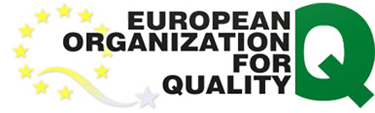 Refresher seminar, 13.-14. ožujka 2019."Kako ocijeniti poslovnu zrelost organizacije" (Norma ISO 9004:2018)Osobni podaci koji će se obrađivati su ime i prezime u svrhu izdavanjaUVJERENJA O USAVRŠAVANJU.Potpisom na prijavnicu dajete PRIVOLU za obradu vaših podataka.M.P.Ovjera poduzeća: _____________________Veseli nas da ćete nam se pridružiti! OSKAR, Centar za razvoj i kvalitetu d.o.o.EdukacijaRadoslava Cimermana 36a10000 ZagrebTelefon: (01) 6556 233Telefaks: (01) 6594 849edukacija@oskar.hrhttp://www.oskar.hrPREZIME:IME:PREZIME:IME:TVRTKA:TELEFON:OIB:TELEFAKS:ADRESA:MOBITEL:POŠTANSKI BROJ:E-MAIL:GRAD:WEB STRANICA: